陈哲公司职位：北京水木时代文化传播有限公司、山西水木时代文化传播有限公司、陕西水木时代文化传播有限公司创始人兼CEO参选类别：年度数字营销创新力人物人物简介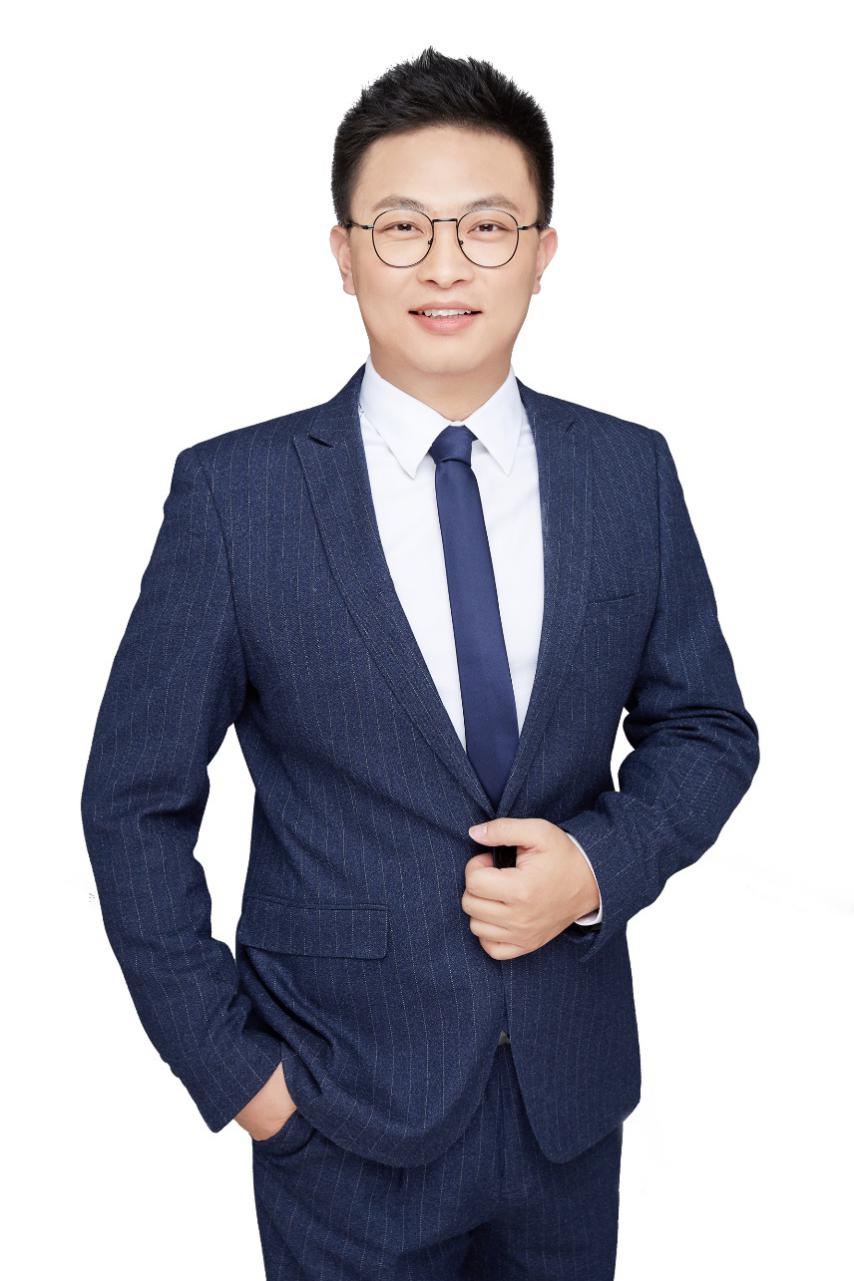 陈哲，清华大学新闻传播学硕士，北京水木时代文化传播有限公司、山西水木时代文化传播有限公司、陕西水木时代文化传播有限公司创始人兼CEO，从事广告公关行业10年，有着丰富的工作经验，曾担任2019年上海国际广告奖评委。数字营销领域杰出贡献陈哲，在互联网、汽车、快消、文化传媒以及服务行业都有自己的独到见解，并致力于广告行业的突破和创新。互联网时代，广告公共行业的大数据挖掘和应用更加深入，深刻影响着传播手段以及营销模式。为了更加顺应时代的变化，陈哲提出及推行的“SMSD”整合营销策略，贯穿多个营销项目案例，备受客户好评，在业内获得高度认可。在陈哲的领导下，短短4年时间，水木时代已在山西、陕西分设子公司，承接整合营销、公关传播、新媒体运营、活动管理、品牌管理、视觉设计、视频拍摄制作、舆情监控、H5制作及网站制作与管理等业务。2020年，新增党建、短视频运营、MCN孵化三项业务。2020年，水木时代公司营业额已达3500万元，与去年对比增长118%，公司团队规模从最开始的十余人已发展为百余人。同时，先后获得“TopDigital创意设计组金奖”、“上海国际广告节年度企业”、“IAI国际广告移动营销铜奖”等荣誉。陈哲带领公司团队签约12家世界500强客户及50余家国内外知名企业，服务过的品牌有：京东、腾讯、中信集团、国家电网、中粮、蒙牛、小米、泰康、富士康、故宫博物院、清华大学、中信银行、中国民生银行等，累计与100余家品牌方建立合作关系。业界评价陈哲在清华读硕士期间研究的就是新闻传播方向，扎实的理论知识为他从事广告行业打下了坚实的基础，且他在校期间就已有了多年的广告工作经验，丰厚的学识积累将助力他在广告行业走得更深更远。——清华大学新闻学院副院长、博士生导师 杭敏教授天马行空的创意，手到擒来的idea，丰富多元的实操案例，独特深入的创新理论，对广告行业十年如一日的热爱，这些词用在陈哲身上恰如其分，他让我更深刻地认识到广告给品牌带来的能量和想象都是十分巨大的。——汤臣杰逊集团 新媒体合伙人 高海洪